Publicado en Madrid  el 14/01/2020 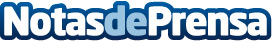 DeCuatro Store desvela el origen del plato estrella de todo BRUNCH: los huevos BenedictineSon el plato estrella, la joya de la corona del BRUNCH internacional, deliciosos y la cura de cualquier resaca. Este plato en apariencia sofisticado, es un fiel reflejo de su ciudad de origen, New York, y son el favorito de los amantes de un buen desayuno. DeCUATRO STORE, la cafetería más neoyorquina del barrio de Chamberí, donde se puede disfrutar de este manjar, cuenta el origen de los huevos Benedictine con 5 datos curiososDatos de contacto:DeCuatro Store918 763 496Nota de prensa publicada en: https://www.notasdeprensa.es/decuatro-store-desvela-el-origen-del-plato Categorias: Nacional Gastronomía Sociedad Madrid Entretenimiento Restauración http://www.notasdeprensa.es